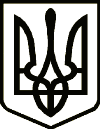 УкраїнаНОВГОРОД-СІВЕРСЬКА РАЙОННА РАДА ЧЕРНІГІВСЬКОЇ ОБЛАСТІРІШЕННЯ(п’ята (позачергова) сесія восьмого скликання)07 травня 2021 року                                                                                № 77-VIIIм. Новгород-СіверськийПро запит депутата Лабадин Р. М.Заслухавши запит депутата Лабадин Р. М. щодо звернення до власників доріг з клопотанням щодо термінового встановлення на цих дорогах, як в населених пунктах так і за їх межами, знаків, що обмежують проїзд великовагового транспорту, відповідно до статті 22 Закону України «Про статус депутатів місцевих рад», керуючись пунктом 9 частини першої статті 43 Закону України «Про місцеве самоврядування в Україні», районна рада вирішила:Звернутися до Служби автомобільних доріг у Чернігівській області, Управління капітального будівництва Чернігівської обласної  державної адміністрації, Коропської та Понорницької селищних рад щодо термінового встановлення на  дорогах колишнього Коропського району, як в населених пунктах так і за їх межами, знаків, що обмежують проїзд великовагового транспорту. Голова районної ради                                                    	Р. В. ПадалкоПогодженоНачальник відділу з юридичних питаньНовгород-Сіверської районної радиЧернігівської області                                                        Т. В. Щепочкіна